English IIMrs. WillifordMonarch High Classroom ProceduresCore Values: Responsibility, Honesty, Respect, and Caring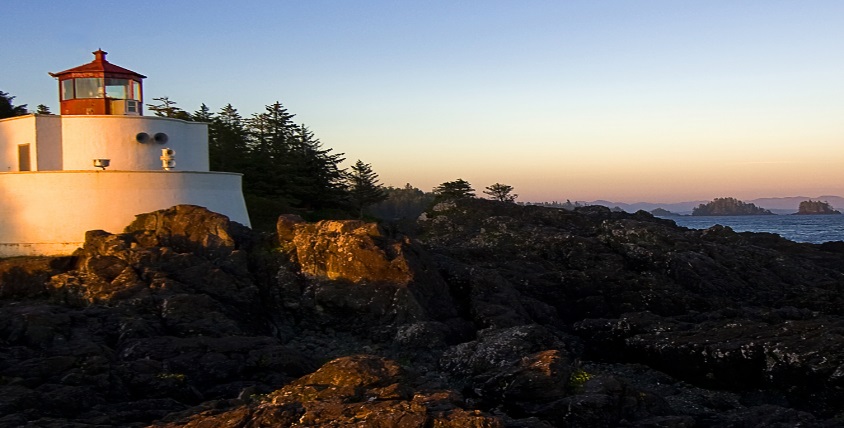 - DO NOT LINE UP AT THE FRONT DOOR OF THE CLASSROOM AT THE END OF CLASS. IF YOU CHOOSE TO DO    SO, A  FRIDAY AFTER SCHOOL DETENTION WILL BE ISSUED. Core Value: Respect-After being late to class three times, a detention will be issued. Students who are excessively late will   serve an additional detention.  By the sixth tardy, the student will meet with the principal, receive an   extended  tardy, be assigned  IS, and/or  eventually Out of School Suspension. Core Value: Responsibility-Do not blurt out continuously (an excessive talking form will be issued), provoke a class uproar, start an argument, or disrupt the class for any reason. This extreme behavior will result in at the least a one hour  long Friday detention and/or  a referral .  (No tolerance)- DO NOT SIT ON TOP OF THE DESKS.- Completed work that is turned in late will not exceed 70 points if submitted on the next day.  Core Value: Responsibility- Excused and unexcused absent students have two days to make up work per day absent. -The pencil sharpener needs to be used before class preferably.  However, if during class   it is needed, raise your hand at the appropriate time for permission. -Students are not allowed to apply make-up or comb their hair during class. - Girls  wear appropriate shirts, shorts, dresses, skirts, and pants (Cover up!) and boys wear belts and   no  underclothes should show. Core Value: Respect -No chewing gum or eating in class allowed.  Don’t’ bring food (no water bottles on desks!) or drink into            the classroom.   -Do not write on school property.  That includes desks, walls, textbooks, etc. -No students are allowed behind the teacher’s desk. -Do not take books or magazines that are not assigned out under your name from the   classroom.   No student is allowed to leave the classroom without the appropriate pass. Must use teacher    Bathroom Pass.  Only three passes per quarter.  Core Value: Responsibility - Raise your hand if you have a question.  Do not talk without permission. -We will occasionally have class outside.  The same rules apply and will be enforced. - There will be a notebook check every nine weeks. Hint:  Don’t throw anything away!  Leave it in your notebook! -You will have an assignment on the board or overhead almost every day before the bell   rings for class to begin.  Quietly enter the classroom and immediately begin the   assignment. Core Value: Responsibility Backpacks must be small enough to fit under a desk or table.-When the bell rings, wait for me to dismiss you.-You will have an opportunity to gain a certain amount of extra credit points each term.       Listen for those opportunities and just ask the teacher.-You will receive a progress report every mid-term of a nine weeks.-You will be taught the proper procedure for getting into a group and making oral   presentations  of essays, summaries, and other.-Public displays of affection should be limited in the hallways or the classroom..Besides, teachers monitor the hallway; be respectful with actions always. Core Value: Respect-Grades will be weighted in the following manner:  40% Test/Quizzes  35% Class work  10% Projects  10% Homework  5% Participation-You must sit in your assigned seat unless I assign you otherwise.  This includes with the   substitute  teacher.-You are responsible for keeping your workspace clean.  You must not get up during            class to throw things away in the garbage can.  I will provide adequate time to put your   things away.-If you are caught cheating on a quiz or test you will receive a zero. Core Value: Honesty-Enter the classroom quietly and in an orderly manner.-DO NOT ask personal tests questions in class.  Wait until after class, before school, or before class.       Be respectful as you ask your test questions. Don’t harass the teacher about a grade; a thirty minute    Friday Detention will be assigned. Core Value: Respect- Gossip will not be tolerated. Conversations that are not appropriate for a classroom setting (same   as a professional setting) are prohibited.- Cell phones must be put away.  Collection will lead to retrieval and submission to the front office.   Core Value: Responsibility Consequences:  Warning Student/ Teacher Conference Parent Contact (Repeat offenders will not receive a phone call home from the teacher Detention Parent/ Teacher Conference Referral to Administration IS Out of School Suspension I have read these class procedures and consequences and realize that adhering to them will help me to have a successful year.  I realize that English class only last approximately 50 minutes daily and there is a lot of information that I need to know.  I recognize my responsibility and pledge to observe all procedures in the English classroom at all times._______________________________________                      ___________________________________________Student Signature                                                     Date____________________________________________              ___________________________________________ Parent Signature                                                       Date